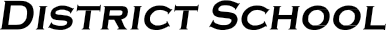 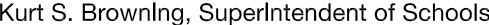 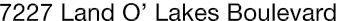 Finance Services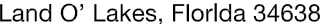 Joanne Millovitsch, Director of Finance813/ 794-2268	727/ 774-2268352/ 524-2268	Fax:  813/ 794-2266 e-mail:  jmillovi@pasco.k12.fl.usMEMORANDUMDate:	August 9, 2013To:	School Board MembersFrom:    Joanne Millovitsch, Director of Finance ServicesRe:	Attached Warrant List for the Week of August 13, 2013Please review the current computerized list. These totals include computer generated, handwritten and cancelled checks.Warrant numbers 866249-866416 .................................................................................................$1,223,430.47Amounts disbursed in Fund 1100 .......................................................................................................451,472.35Amounts disbursed in Fund 2914 ...........................................................................................................4,750.00Amounts disbursed in Fund 3108 ...........................................................................................................1,055.00Amounts disbursed in Fund 3709 ...........................................................................................................1,123.91Amounts disbursed in Fund 3712 ...........................................................................................................(312.50)Amounts disbursed in Fund 3713........................................................................................................188,814.33Amounts disbursed in Fund 3714 .........................................................................................................17,798.70Amounts disbursed in Fund 3900 .........................................................................................................94,065.28Amounts disbursed in Fund 3903 .......................................................................................................108,658.76Amounts disbursed in Fund 3904 ...........................................................................................................9,200.97Amounts disbursed in Fund 4100 ...........................................................................................................5,806.81Amounts disbursed in Fund 4210 .........................................................................................................25,463.70Amounts disbursed in Fund 4220 ...........................................................................................................8,336.76Amounts disbursed in Fund 7110 ...........................................................................................................6,938.44Amounts disbursed in Fund 7111 .......................................................................................................253,538.25Amounts disbursed in Fund 7130 ...........................................................................................................3,236.24Amounts disbursed in Fund 7922 ..............................................................................................................553.04Amounts disbursed in Fund 7923 ...........................................................................................................1,071.04Amounts disbursed in Fund 9210 .........................................................................................................41,859.39Confirmation of the approval of the August 13, 2013 warrants will be requested at the August 20, 2013School Board meeting.